LATVIJAS REPUBLIKA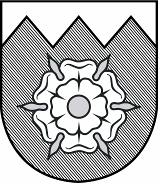 TUKUMA  NOVADA  DOMESAIMNIECĪBAS UN UZŅĒMĒJDARBĪBAS VEICINĀŠANAS KOMITEJASĒDES DARBA KĀRTĪBATukumā2015.gada 9.septembrīplkst.13:30	1. Par nedzīvojamo telpu iznomāšanu.	ZIŅO: D.Šmite	Uzaicināta: biedrības pārstāveKomitejas priekšsēdētājs 						A.VolfsProjekts1.§.Par nedzīvojamo telpu iznomāšanuIesniegt izskatīšanai Domei šādu lēmuma projektu:Biedrība „Ar gaišu skatu nākotnē”, reģistrācijas Nr.40008241583, juridiskā adrese: Talsu iela 20, Tukums, Tukuma novads (turpmāk – Biedrība) 25.08.2015. iesniegumā Nr.5050 lūdz iznomāt vairākas nedzīvojamās telpas Tidaholmas ielā 3.Biedrības vēlas sadarboties ar Latvijas neredzīgo biedrību un SIA „LNB Rehabilitācijas centrs”, lai nodrošinātu cilvēkiem ar redzes traucējumiem sociālo rehabilitāciju.  Telpās plānots rīkot tematiskus pasākumus, dažādas nodarbības, sapulces, seminārus u.c. Nodarbību telpā klienti apgūs rokdarbus, prasmi darboties ar datoru, pielāgos palīglīdzekļus, saņems psiholoģisko atbalstu. 	Ministru kabineta 08.06.2010. noteikumu Nr.515 „Noteikumi par valsts un pašvaldību mantas iznomāšanas kārtību, nomas maksas noteikšanas metodiku un nomas līguma tipveida nosacījumiem” 4.4.apakšpunkts nosaka, ka noteikumu 2.nodaļu nepiemēro, ja „Nomas objektu iznomā biedrībām, nodibinājumiem, kuru darbība sniedz nozīmīgu labumu sabiedrībai vai kādai tās daļai, it sevišķi, ja tā vērsta uz labdarību, cilvēktiesību un indivīda tiesību aizsardzību, pilsoniskas sabiedrības attīstību, izglītības, zinātnes, kultūras un veselības veicināšanu un slimību profilaksi, sporta atbalstīšanu, vides aizsardzību, palīdzības sniegšanu katastrofu gadījumos un ārkārtas situācijās, sabiedrības, it īpaši trūcīgo un sociāli mazaizsargāto personu grupu sociālās labklājības celšanu, un starptautiskajām organizācijām”, līdz ar to telpu nomas izsole nav nepieciešama.Tukuma novada Domes 24.03.2011. noteikumu Nr.9 „Par nedzīvojamo telpu nomas maksu” 4.1.1.apakšpunkts nosaka, ka nedzīvojamām telpām Tukuma pilsētā, kas atrodas ēkas virszemes stāvos, par katru labiekārtotības pakāpi (ūdensvadu, centrālo apkuri, kanalizāciju) palielinot maksu par 10%, tiek noteikta nomas maksa – 2,13 euro par 1 m2 mēnesī.Pamatojoties uz likuma „Par nekustamā īpašuma nodokli” 2.panta septīto daļu un Ministru kabineta 08.06.2010. noteikumu Nr.515 „Noteikumi par valsts un pašvaldību mantas iznomāšanas kārtību, nomas maksas noteikšanas metodiku un nomas līguma tipveida nosacījumiem” 4.4.apakšpunktu un Tukuma novada Domes 24.03.2011. noteikumu Nr.9 „Par nedzīvojamo telpu nomas maksu” 4.1.1.apakšpunktu: 1. noslēgt nedzīvojamo telpu nomas līgumu par telpu grupas 002 otrajā stāvā nedzīvojamo telpu Nr.1 ar platību 37,2 m2 un telpu Nr.2 ar platību 16,9 m2 (saskaņā ar 24.08.2004. tehniskās inventarizācijas lietu Nr.1102), ar kopējo platību 54,1 m2 Tidaholmas ielā 3, Tukumā, Tukuma novadā, nomas līgumu ar biedrību „Ar gaišu skatu nākotnē” uz pieciem gadiem,2. noteikt telpu Nr.1 un Nr.2 nomas maksu 2,76 euro par 1 m2 (bez PVN) (2,13+0,21+0,21+0,21) mēnesī;3. papildus noteiktajai nomas maksai tiek aprēķināts nekustamā īpašuma nodoklis par kārtējo taksācijas gadu;4. atbrīvot Biedrību no 2. un 3.punktā noteiktās maksas sakarā ar to, ka telpas tiek izmantotas pašvaldības funkciju veikšanai un tās darbība daļēji tiek finansēta no pašvaldības budžeta līdzekļiem;5. atsevišķi no nomas maksas Biedrībai jāveic maksa par elektroenerģiju un saņemtajiem pakalpojumiem;6. elektroenerģijas un pakalpojumu maksa par koplietošanas telpām aprēķināma proporcionāli no aizņemtās ēkas otrā stāva kopējās platības;7. uzdot SIA „Tukuma nami” līdz 05.10.2015. noslēgt nedzīvojamo telpu nomas līgumu ar biedrību „Ar gaišu skatu nākotnē”.Lēmumu var pārsūdzēt Administratīvajā rajona tiesā viena mēneša laikā no tā spēkā stāšanās dienas.  Nosūtīt:- Fin. nod. - Īp. nod. - Jur. nod.- Administrat. nod.- Biedrībai_________________________________Sagatavoja: Īpašumu nod. (D.Šmite)